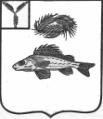 СОВЕТДЕКАБРИСТСКОГО МУНИЦИПАЛЬНОГО ОБРАЗОВАНИЯЕРШОВСКОГО РАЙОНА САРАТОВСКОЙ ОБЛАСТИРЕШЕНИЕот 19.12.2016 г.									№ 8-34«Об утверждении структурыМКУ «Декабристский сельскийдом культуры»	В соответствии со ст. 37 ФЗ № 131-ФЗ «Об общих принципах организации местного самоуправления в РФ», в соответствии с Законом Саратовской области от 28 марта 2016 года № 34-ЗСО «О преобразовании Рефлекторского и Декабристского муниципальных образований Ершовского муниципального района Саратовской области «О муниципальных образованиях, входящих в состав Ершовского муниципального района», в связи с реорганизацией МКУ «Декабристский СДК» и МКУ «Рефлекторский СДК», Совет Декабристского МОРЕШИЛ:Утвердить структуру муниципального казенного учреждения «Декабристский сельский дом культуры» 01 января 2017 г согласно приложению.Во исполнение Указа Президента Российской Федерации от 07.05.2012 г. № 597 «О мероприятиях по реализации государственной социальной политики» Бугаковой Е.В. подготовить приказ о доведении заработной платы Работников МКУ «Декабристский сельский дом культуры» до уровня 15239,25 рублей с 1 января 2017 года.3. Настоящее Решение вступает в силу с момента его принятия.Глава Декабристского МО						/Полещук М.А./Приложение к решениюСовета Декабристского МОот 19.12.2016 г. № 8-34Структура муниципального казенного учреждения«Декабристский сельский Дом культуры»Директор – 1 ед.Культорганизатор – 1 ед.Руководитель кружка 2 категории – 2,0 ед.Уборщица помещений – 1,0 ед.Оператор котельной – 2,0 ед.Глава Декабристского МО 						/Полещук М.А./